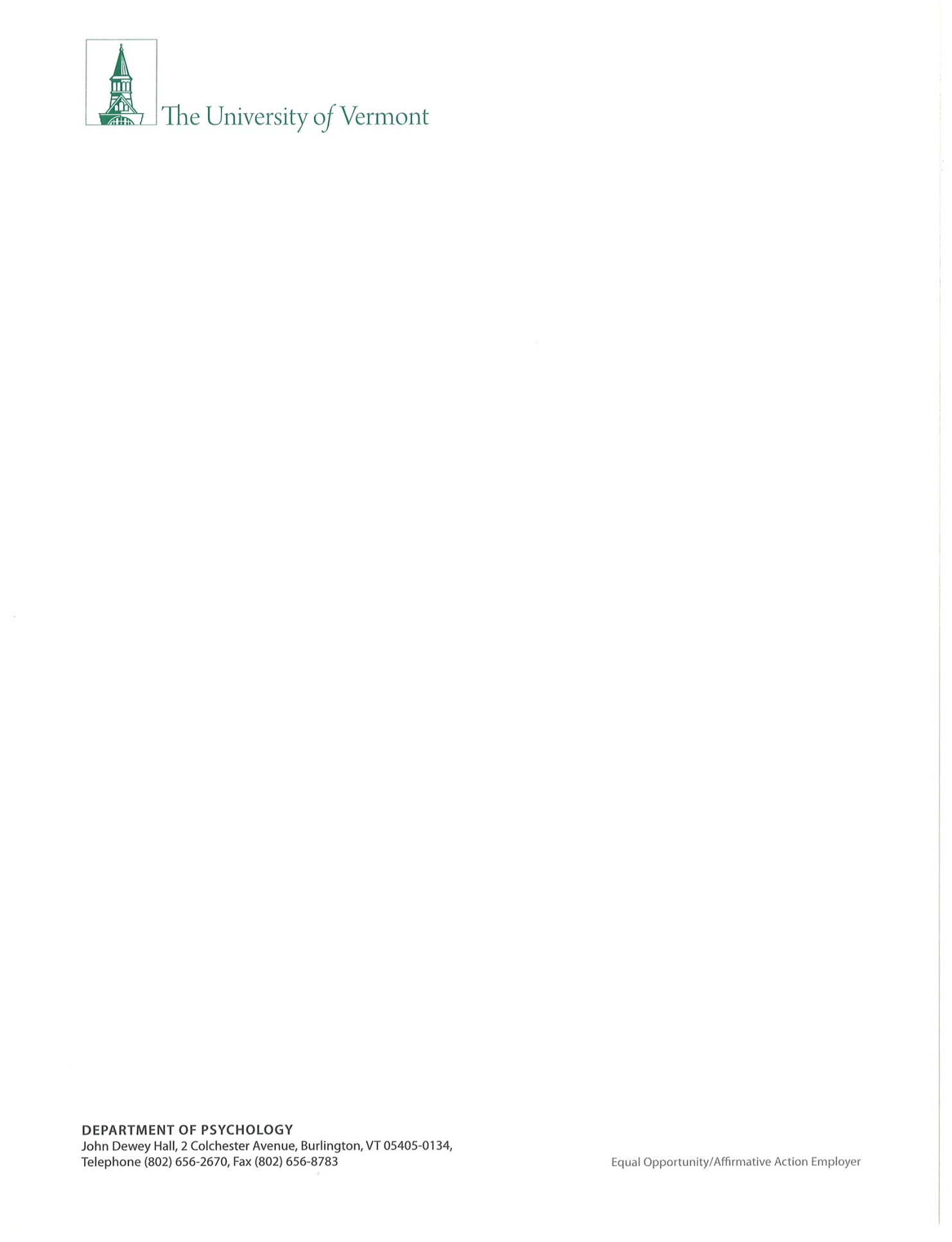 04/19/2018Psychological Science MA Thesis, Second Year Project, and Dissertation Timeline and Intent to Defend Form(NOTE: See p. 2 for the Timeline for 2nd Year Projects)Graduate College Forms and Requirements Note that some Graduate College deadlines begin early in the semester in which you plan to graduate, so plan ahead! ___Beginning of the semester of your expected defenseSubmit Intent to Graduate Form to the Graduate College (also submit to Cyndi Snyder) 	http://www.uvm.edu/sites/default/files/Intent%20to%20Graduate%20-%20Fillable2_0.pdf Submit Defense Committee Membership Approval Form to the Graduate College (also submit to your Program Director)	http://www.uvm.edu/sites/default/files/defensemembershipform_2.pdf ___3 weeks before your defense		Schedule a format check with the Graduate College at least three weeks prior to your defense dateSubmit a Defense Notice to the Graduate College at least three weeks prior to your defense date (also submit to Cyndi Snyder).  Please go to http://www.uvm.edu/graduate/resources to get the Defense Notice Template (see section on "Thesis/Dissertation Forms”).Follow Guidelines, including the timeline, provided by the Graduate College at the Fall Information Session. For review, see p. 4 http://www.uvm.edu/sites/default/files/Electronic%20Thesis%20and%20Dissertation%20Guidelines.pdf Your thesis/dissertation must meet the Graduate College formatting.  This means that there will be two different formats for your thesis/dissertation.  One format is the Psychological Science format (APA) and one is the Graduate College format.  The thesis/dissertation template for the Graduate College format is available at http://www.uvm.edu/graduate/resources (see section on "Thesis/Dissertation Forms”).Psychological Science Department Forms and RequirementsIn addition to the Graduate College requirements, the Department of Psychological Science has the following requirements for Master’s and Dissertation defenses.Defenses must take place during the academic year, which spans the week before classes start in fall semester through the week after spring commencement. A request must be made to the Department Chair for a defense outside of these dates and will only be approved in exceptional circumstances and with the unanimous support of the defense committee.Form your master’s and dissertation committees well in advance of the defense. Your committee is meant to serve as an important resource for you as you develop your research ideas. At least 1 committee member must have a primary appointment in Psychological Science and be a member of the cluster in which you are specializing (i.e., biobehavioral, clinical, developmental, or social cluster).Note that the initiation of departmental processes cannot begin until your advisor has seen a complete draft of your thesis and anticipates that the thesis will be ready to submit to the committee for review at least 2 weeks before the defense date. This means that, at a minimum, a high quality and complete draft should have been reviewed and approved by your advisor at least 6 weeks before the earliest possible defense date.  Graduate students should not attempt to rush the departmental timeline for any reason (e.g., postdoctoral fellowship start date, the desire to accrue postdoctoral clinical hours toward licensure, facilitation of travel plans back to Burlington).	___6 weeks before your defense			Schedule your date and time		Submit Psychological Science Intent to Defend Form (see p. 3) to the Psych department (Cyndi)	___2 weeks before your Defense 			Submit a defendable copy to your Defense Committee membersBefore You LeaveProvide an Electronic/Hard copy of your dissertation to the Department. Return Departmental Keys to Gail KirbySend updates about your work positions to Cyndi SnyderNOTE: This is important for our APA accreditation and for documenting our success in training graduate students!Timeline for a Second Year Project DefensePsychological Science Department Forms and RequirementsForm your Second Year Project committee well in advance of the defense. Your committee is meant to serve as an important resource for you as you develop your research ideas. At least 1 committee member must have a primary appointment in Psychological Science and be a member of the clinical cluster.Note that the initiation of departmental processes cannot begin until your advisor has seen a complete draft of your second year project and anticipates that the document will be ready to submit to the committee for review at least 2 weeks before the defense date. This means that, at a minimum, a high quality and complete draft of your written second year project should have been reviewed and approved by your advisor at least 6 weeks before the earliest possible defense date.  Graduate students should not attempt to rush the departmental timeline for any reason.	___6 weeks before your defense			Schedule your date and time	Submit Psychological Science Intent to Defend Form to the Psych department to Cyndi Snyder (NOTE:  must be signed by the Director of Clinical Training)	___2 weeks before your Defense 			Submit a defendable copy of your second year project to your Defense Committee membersAt Your DefenseBring the committee signatures page to your defense.After Your DefenseComplete final revisions and obtain your advisor’s approval via signature and date on the 2nd Year Project signatures page.  Submit signed form to the Director of Clinical Training along with a copy of your completed 2nd Year Project. Department of Psychological Science Intent to Defend FormMA Thesis  --  Dissertation – 2nd Year ProjectThis form MUST be submitted to the Program Director no later than 6 weeks prior to the defense date. Name:______________________________________________     Today’s Date: ____________________Program:      Clinical       Experimental          Degree:      M.A                2nd Year Project                  Ph.D. Defense Date & Time: Date:_______________  Time:_______________  Advisor Approval: I verify that I have seen a complete version of the thesis and I anticipate that the thesis will be ready to submit to the committee for review at least two weeks before the listed defense date.Advisor Signature:____________________________________________________     Date:____________________   Program Director Approval:_____________________________________________    Date:____________________		Program Direction should forward a copy of the form to Cyndi (Graduate Director Administrative Assistant).      Names of Committee Members    Department AffiliationAdvisorChairMemberMemberMemberMemberPh.D. ONLY – Your preference for commemorative gift (check one): UVM degree frame___ engraved pen___If you chose the pen, please print clearly your name as you wish it to appear on your commemorative pen:Email contact after graduation (non-UVM email):Plans for next year:Administrative Use OnlyAdministrative Use OnlyStaff Task Date CompletedRoom Scheduled -- Room (                                               )Paper Defense PostedDefense Notice emailed to the DepartmentDefense Notice posted to the webFrame or Pen Ordered/Received                               /